Dear Sir/Madam,1	The International Telecommunication Union (ITU) is organizing a workshop on “Innovative ICT Technologies”, which is kindly hosted by the Ministry for Development of Information Technologies and Communications of the Republic of Uzbekistan.  The event will take place at the International Business Centre (IBC) in Tashkent, Uzbekistan from 21 to 22 September 2016.The workshop will open at 0930 hours. Participants’ registration will begin at 0830 hours. 2	Discussions will be held in English. Interpretation in Russian will be provided.3	Participation is open to ITU Member States, Sector Members, Associates and Academic Institutions and to any individual from a country which is a member of ITU who wishes to contribute to the work. This includes individuals who are also members of international, regional and national organizations. Participation is free of charge. 4	The main objectives of the event are to: 	Discuss the trends of the emerging technologies and innovations which are 	subjects of interest for CIS countries;•	Share best practices in the implementation of the innovative ICT technologies;•	Create a platform for dialogue among a standardization body, vendors, 	regulators, operators and customers to discuss emerging issues and best 	practices for the implementation of innovative technologies in CIS region; and	Identify next steps which are aimed at reducing the digital divide in the CIS 	region using innovative ICT technologies.The target audience of the event includes ITU Member States, ICT regulators, vendors of ICT equipment, policymakers, telecom operators, international organizations and academia. 5	A draft programme will be made available on the ITU website. This website will be regularly updated as new or modified information become available. Participants are requested to check periodically for new updates. 6	General information for participants including hotel accommodation, transportation and visa requirements will be made available at the above-mentioned ITU website.  7	FELLOWSHIPS: We are pleased to inform you that ITU will provide two partial fellowships covering the return air ticket OR daily allowance for each eligible country within the CIS/RCC countries only and within the available budget. The participants must be duly authorized by the respective CIS/RCC Administration from low-Income developing countries with per-capita income under USD 2,000. While the provision of fellowships is limited to two partial fellowships per country, the number of delegates from a country is not limited provided the expenses of additional delegates are borne by the country. Participants requiring a fellowship are requested to complete the Fellowship Request Form in Annex 1 and return it to ITU by e-mail: fellowships@itu.int or by fax: +41 22 730 5778 no later than 22 August 2016.8	To enable ITU to make the necessary arrangements concerning the organization of the workshop, I should be grateful if you would register via the online registration form as soon as possible, but not later than 12 September 2016. Please note that pre-registration of participants for our events is carried out exclusively online. Participants will also be able to register on-site on the day of the event. 9		I would remind you that citizens of some countries are required to obtain a visa in order to enter and spend any time in the Republic of Uzbekistan. The visa must be obtained from the embassy or consulate representing the Republic of Uzbekistan in your country or, if there is no such office in your country, from the one that is closest to the country of departure.Participants who require a letter of invitation to facilitate their visa application are kindly asked to refer to the ITU website for detailed information on how to proceed. Please be aware that visa approval might take time so kindly send your application as soon as possible.  
Yours faithfully,	Chaesub Lee
Director of the Telecommunication
Standardization Bureau
 

Annex: 1ANNEX 1
(To TSB Circular 235)FELLOWSHIP REQUEST FORM______________________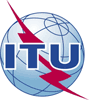 International telecommunication unionTelecommunication Standardization BureauInternational telecommunication unionTelecommunication Standardization Bureau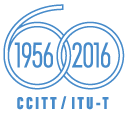 Geneva, 21 July 2016Geneva, 21 July 2016Ref:TSB Circular 235TSB Workshops/D.A.TSB Circular 235TSB Workshops/D.A.-	To Administrations of Member States of the Union;-	To ITU-T Sector Members;-	To ITU-T Associates;-	To ITU Academia-	To Administrations of Member States of the Union;-	To ITU-T Sector Members;-	To ITU-T Associates;-	To ITU AcademiaContact:Denis AndreevDenis Andreev-	To Administrations of Member States of the Union;-	To ITU-T Sector Members;-	To ITU-T Associates;-	To ITU Academia-	To Administrations of Member States of the Union;-	To ITU-T Sector Members;-	To ITU-T Associates;-	To ITU AcademiaTel:+41 22 730 5780+41 22 730 5780-	To Administrations of Member States of the Union;-	To ITU-T Sector Members;-	To ITU-T Associates;-	To ITU Academia-	To Administrations of Member States of the Union;-	To ITU-T Sector Members;-	To ITU-T Associates;-	To ITU AcademiaFax:+41 22 730 5853+41 22 730 5853-	To Administrations of Member States of the Union;-	To ITU-T Sector Members;-	To ITU-T Associates;-	To ITU Academia-	To Administrations of Member States of the Union;-	To ITU-T Sector Members;-	To ITU-T Associates;-	To ITU AcademiaE-mail:tsbworkshops@itu.int tsbworkshops@itu.int Copy:-	To the Chairmen and Vice-Chairmen of ITU-T Study Groups;-	To the Director of the Telecommunication Development Bureau;-	To the Director of the Radiocommunication Bureau;-	To the Head of ITU Area Office for CIS Region, Moscow;-	To the Permanent Mission of the Republic of Uzbekistan in GenevaCopy:-	To the Chairmen and Vice-Chairmen of ITU-T Study Groups;-	To the Director of the Telecommunication Development Bureau;-	To the Director of the Radiocommunication Bureau;-	To the Head of ITU Area Office for CIS Region, Moscow;-	To the Permanent Mission of the Republic of Uzbekistan in GenevaSubject:ITU Workshop on Innovative ICT Technologies 
(Tashkent, Uzbekistan, 21-22 September 2016)ITU Workshop on Innovative ICT Technologies 
(Tashkent, Uzbekistan, 21-22 September 2016)ITU Workshop on Innovative ICT Technologies 
(Tashkent, Uzbekistan, 21-22 September 2016)ITU Workshop on Innovative ICT Technologies 
(Tashkent, Uzbekistan, 21-22 September 2016)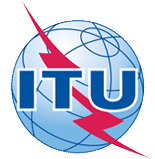 ITU Workshop on Innovative ICT Technologies(Tashkent, Republic of Uzbekistan, 21 – 22 September 2016)ITU Workshop on Innovative ICT Technologies(Tashkent, Republic of Uzbekistan, 21 – 22 September 2016)ITU Workshop on Innovative ICT Technologies(Tashkent, Republic of Uzbekistan, 21 – 22 September 2016)ITU Workshop on Innovative ICT Technologies(Tashkent, Republic of Uzbekistan, 21 – 22 September 2016)ITU Workshop on Innovative ICT Technologies(Tashkent, Republic of Uzbekistan, 21 – 22 September 2016)ITU Workshop on Innovative ICT Technologies(Tashkent, Republic of Uzbekistan, 21 – 22 September 2016)Please return to:Please return to:ITUGeneva (Switzerland)ITUGeneva (Switzerland)E-mail: 	fellowships@itu.intTel:	+41 22 730 5227Fax:	+41 22 730 5778E-mail: 	fellowships@itu.intTel:	+41 22 730 5227Fax:	+41 22 730 5778E-mail: 	fellowships@itu.intTel:	+41 22 730 5227Fax:	+41 22 730 5778E-mail: 	fellowships@itu.intTel:	+41 22 730 5227Fax:	+41 22 730 5778Request for two partial fellowships to be submitted by 22August 2016Request for two partial fellowships to be submitted by 22August 2016Request for two partial fellowships to be submitted by 22August 2016Request for two partial fellowships to be submitted by 22August 2016Request for two partial fellowships to be submitted by 22August 2016Request for two partial fellowships to be submitted by 22August 2016Request for two partial fellowships to be submitted by 22August 2016Request for two partial fellowships to be submitted by 22August 2016Participation of women is encouragedParticipation of women is encouragedParticipation of women is encouragedRegistration Confirmation ID No: ……………………………………………………………………………
(Note:  It is imperative for fellowship holders to pre-register via the online registration form at: http://www.itu.int/en/ITU-T/Workshops-and-Seminars/20160921/Pages/default.aspx)Country: _____________________________________________________________________________________________Name of the Administration or Organization: ______________________________________________________Mr / Ms  _______________________________ (family name)  	________________________________ (given name)Title: _________________________________________________________________________________________________Registration Confirmation ID No: ……………………………………………………………………………
(Note:  It is imperative for fellowship holders to pre-register via the online registration form at: http://www.itu.int/en/ITU-T/Workshops-and-Seminars/20160921/Pages/default.aspx)Country: _____________________________________________________________________________________________Name of the Administration or Organization: ______________________________________________________Mr / Ms  _______________________________ (family name)  	________________________________ (given name)Title: _________________________________________________________________________________________________Registration Confirmation ID No: ……………………………………………………………………………
(Note:  It is imperative for fellowship holders to pre-register via the online registration form at: http://www.itu.int/en/ITU-T/Workshops-and-Seminars/20160921/Pages/default.aspx)Country: _____________________________________________________________________________________________Name of the Administration or Organization: ______________________________________________________Mr / Ms  _______________________________ (family name)  	________________________________ (given name)Title: _________________________________________________________________________________________________Registration Confirmation ID No: ……………………………………………………………………………
(Note:  It is imperative for fellowship holders to pre-register via the online registration form at: http://www.itu.int/en/ITU-T/Workshops-and-Seminars/20160921/Pages/default.aspx)Country: _____________________________________________________________________________________________Name of the Administration or Organization: ______________________________________________________Mr / Ms  _______________________________ (family name)  	________________________________ (given name)Title: _________________________________________________________________________________________________Registration Confirmation ID No: ……………………………………………………………………………
(Note:  It is imperative for fellowship holders to pre-register via the online registration form at: http://www.itu.int/en/ITU-T/Workshops-and-Seminars/20160921/Pages/default.aspx)Country: _____________________________________________________________________________________________Name of the Administration or Organization: ______________________________________________________Mr / Ms  _______________________________ (family name)  	________________________________ (given name)Title: _________________________________________________________________________________________________Registration Confirmation ID No: ……………………………………………………………………………
(Note:  It is imperative for fellowship holders to pre-register via the online registration form at: http://www.itu.int/en/ITU-T/Workshops-and-Seminars/20160921/Pages/default.aspx)Country: _____________________________________________________________________________________________Name of the Administration or Organization: ______________________________________________________Mr / Ms  _______________________________ (family name)  	________________________________ (given name)Title: _________________________________________________________________________________________________Registration Confirmation ID No: ……………………………………………………………………………
(Note:  It is imperative for fellowship holders to pre-register via the online registration form at: http://www.itu.int/en/ITU-T/Workshops-and-Seminars/20160921/Pages/default.aspx)Country: _____________________________________________________________________________________________Name of the Administration or Organization: ______________________________________________________Mr / Ms  _______________________________ (family name)  	________________________________ (given name)Title: _________________________________________________________________________________________________Registration Confirmation ID No: ……………………………………………………………………………
(Note:  It is imperative for fellowship holders to pre-register via the online registration form at: http://www.itu.int/en/ITU-T/Workshops-and-Seminars/20160921/Pages/default.aspx)Country: _____________________________________________________________________________________________Name of the Administration or Organization: ______________________________________________________Mr / Ms  _______________________________ (family name)  	________________________________ (given name)Title: _________________________________________________________________________________________________Address: 	_____________________________________________________________________________________________________	_____________________________________________________________________________________________________Tel.: _________________________ Fax:	 _________________________ E-mail: __________________________________PASSPORT INFORMATION:Date of birth: ________________________________________________________________________________________Nationality: ______________________________   Passport number: _______________________________________Date of issue: ______________ In (place): _________________________Valid until (date): __________________Address: 	_____________________________________________________________________________________________________	_____________________________________________________________________________________________________Tel.: _________________________ Fax:	 _________________________ E-mail: __________________________________PASSPORT INFORMATION:Date of birth: ________________________________________________________________________________________Nationality: ______________________________   Passport number: _______________________________________Date of issue: ______________ In (place): _________________________Valid until (date): __________________Address: 	_____________________________________________________________________________________________________	_____________________________________________________________________________________________________Tel.: _________________________ Fax:	 _________________________ E-mail: __________________________________PASSPORT INFORMATION:Date of birth: ________________________________________________________________________________________Nationality: ______________________________   Passport number: _______________________________________Date of issue: ______________ In (place): _________________________Valid until (date): __________________Address: 	_____________________________________________________________________________________________________	_____________________________________________________________________________________________________Tel.: _________________________ Fax:	 _________________________ E-mail: __________________________________PASSPORT INFORMATION:Date of birth: ________________________________________________________________________________________Nationality: ______________________________   Passport number: _______________________________________Date of issue: ______________ In (place): _________________________Valid until (date): __________________Address: 	_____________________________________________________________________________________________________	_____________________________________________________________________________________________________Tel.: _________________________ Fax:	 _________________________ E-mail: __________________________________PASSPORT INFORMATION:Date of birth: ________________________________________________________________________________________Nationality: ______________________________   Passport number: _______________________________________Date of issue: ______________ In (place): _________________________Valid until (date): __________________Address: 	_____________________________________________________________________________________________________	_____________________________________________________________________________________________________Tel.: _________________________ Fax:	 _________________________ E-mail: __________________________________PASSPORT INFORMATION:Date of birth: ________________________________________________________________________________________Nationality: ______________________________   Passport number: _______________________________________Date of issue: ______________ In (place): _________________________Valid until (date): __________________Address: 	_____________________________________________________________________________________________________	_____________________________________________________________________________________________________Tel.: _________________________ Fax:	 _________________________ E-mail: __________________________________PASSPORT INFORMATION:Date of birth: ________________________________________________________________________________________Nationality: ______________________________   Passport number: _______________________________________Date of issue: ______________ In (place): _________________________Valid until (date): __________________Address: 	_____________________________________________________________________________________________________	_____________________________________________________________________________________________________Tel.: _________________________ Fax:	 _________________________ E-mail: __________________________________PASSPORT INFORMATION:Date of birth: ________________________________________________________________________________________Nationality: ______________________________   Passport number: _______________________________________Date of issue: ______________ In (place): _________________________Valid until (date): __________________CONDITIONS         □ Two partial fellowships (per eligible country)Please select your preference:        □ Economy class air ticket (duty station / Tashkent / duty station); ORCONDITIONS         □ Two partial fellowships (per eligible country)Please select your preference:        □ Economy class air ticket (duty station / Tashkent / duty station); ORCONDITIONS         □ Two partial fellowships (per eligible country)Please select your preference:        □ Economy class air ticket (duty station / Tashkent / duty station); ORCONDITIONS         □ Two partial fellowships (per eligible country)Please select your preference:        □ Economy class air ticket (duty station / Tashkent / duty station); ORCONDITIONS         □ Two partial fellowships (per eligible country)Please select your preference:        □ Economy class air ticket (duty station / Tashkent / duty station); ORCONDITIONS         □ Two partial fellowships (per eligible country)Please select your preference:        □ Economy class air ticket (duty station / Tashkent / duty station); ORCONDITIONS         □ Two partial fellowships (per eligible country)Please select your preference:        □ Economy class air ticket (duty station / Tashkent / duty station); ORCONDITIONS         □ Two partial fellowships (per eligible country)Please select your preference:        □ Economy class air ticket (duty station / Tashkent / duty station); OR	□ Daily subsistence allowance intended to cover accommodation, meals & misc. expenses	□ Daily subsistence allowance intended to cover accommodation, meals & misc. expenses	□ Daily subsistence allowance intended to cover accommodation, meals & misc. expenses	□ Daily subsistence allowance intended to cover accommodation, meals & misc. expenses	□ Daily subsistence allowance intended to cover accommodation, meals & misc. expenses	□ Daily subsistence allowance intended to cover accommodation, meals & misc. expenses	□ Daily subsistence allowance intended to cover accommodation, meals & misc. expenses	□ Daily subsistence allowance intended to cover accommodation, meals & misc. expensesSignature of fellowship candidate:Signature of fellowship candidate:Signature of fellowship candidate:Signature of fellowship candidate:Signature of fellowship candidate:Date:Date:Date:TO VALIDATE FELLOWSHIP REQUEST, NAME, TITLE AND SIGNATURE OF CERTIFYING OFFICIAL DESIGNATING PARTICIPANT MUST BE COMPLETED BELOW WITH OFFICIAL STAMP.N.B. IT IS IMPERATIVE THAT FELLOWS BE PRESENT FROM THE FIRST DAY TO THE END OF THE MEETING.TO VALIDATE FELLOWSHIP REQUEST, NAME, TITLE AND SIGNATURE OF CERTIFYING OFFICIAL DESIGNATING PARTICIPANT MUST BE COMPLETED BELOW WITH OFFICIAL STAMP.N.B. IT IS IMPERATIVE THAT FELLOWS BE PRESENT FROM THE FIRST DAY TO THE END OF THE MEETING.TO VALIDATE FELLOWSHIP REQUEST, NAME, TITLE AND SIGNATURE OF CERTIFYING OFFICIAL DESIGNATING PARTICIPANT MUST BE COMPLETED BELOW WITH OFFICIAL STAMP.N.B. IT IS IMPERATIVE THAT FELLOWS BE PRESENT FROM THE FIRST DAY TO THE END OF THE MEETING.TO VALIDATE FELLOWSHIP REQUEST, NAME, TITLE AND SIGNATURE OF CERTIFYING OFFICIAL DESIGNATING PARTICIPANT MUST BE COMPLETED BELOW WITH OFFICIAL STAMP.N.B. IT IS IMPERATIVE THAT FELLOWS BE PRESENT FROM THE FIRST DAY TO THE END OF THE MEETING.TO VALIDATE FELLOWSHIP REQUEST, NAME, TITLE AND SIGNATURE OF CERTIFYING OFFICIAL DESIGNATING PARTICIPANT MUST BE COMPLETED BELOW WITH OFFICIAL STAMP.N.B. IT IS IMPERATIVE THAT FELLOWS BE PRESENT FROM THE FIRST DAY TO THE END OF THE MEETING.TO VALIDATE FELLOWSHIP REQUEST, NAME, TITLE AND SIGNATURE OF CERTIFYING OFFICIAL DESIGNATING PARTICIPANT MUST BE COMPLETED BELOW WITH OFFICIAL STAMP.N.B. IT IS IMPERATIVE THAT FELLOWS BE PRESENT FROM THE FIRST DAY TO THE END OF THE MEETING.TO VALIDATE FELLOWSHIP REQUEST, NAME, TITLE AND SIGNATURE OF CERTIFYING OFFICIAL DESIGNATING PARTICIPANT MUST BE COMPLETED BELOW WITH OFFICIAL STAMP.N.B. IT IS IMPERATIVE THAT FELLOWS BE PRESENT FROM THE FIRST DAY TO THE END OF THE MEETING.TO VALIDATE FELLOWSHIP REQUEST, NAME, TITLE AND SIGNATURE OF CERTIFYING OFFICIAL DESIGNATING PARTICIPANT MUST BE COMPLETED BELOW WITH OFFICIAL STAMP.N.B. IT IS IMPERATIVE THAT FELLOWS BE PRESENT FROM THE FIRST DAY TO THE END OF THE MEETING.Signature:Signature:Signature:Signature:Signature:Date:Date:Date: